ÇOCUKLARA SINIR KOYMAK VE KURALLAR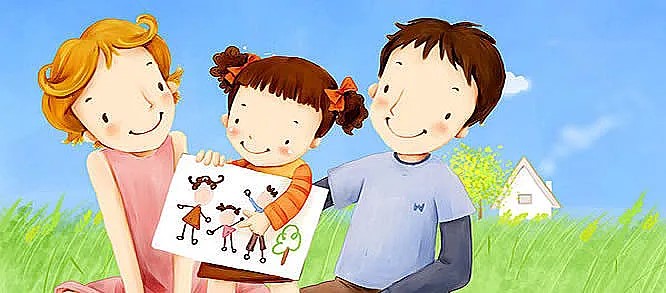 Değerli Velilerimiz,Bireyler gibi çocukların da kendilerine has yapıları vardır.  Bazı çocuklar kuralların olduğu bir ortamı tercih ederken bazı çocuklar daha özgür hareket edebileceği ortamı tercih edebilirler. Bu bireysel farklılıklara rağmen çocuklar “sınırlandırılmaya” da ihtiyaç duyarlar.Ebeveynlerin çocuğun bu gereksinimini bilerek hareket etmesi, çocuğu karşısında kararlı ve net bir tutum sergileyebilmesi önemlidir.Sınır Nedir ve Neden Gereklidir? 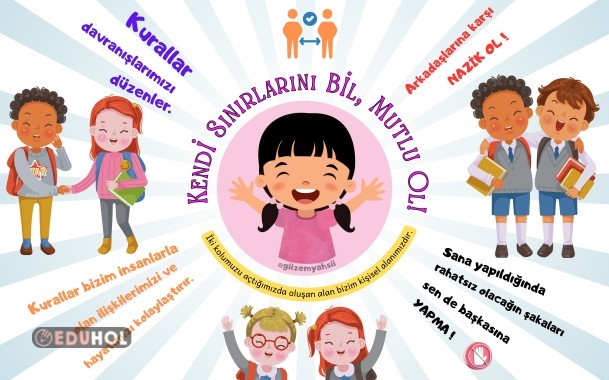 Sınır koyma; bireyin kendi varlığını diğerlerininkinden ayırt etmeyi, haklarının nerede başlayıp bittiğini anlamayı sağlar. Varlığının ve sınırlarının farkında olan çocuklar kendilerini ve dış dünyayı daha kolay kavrayabilirler. Bunun nedeni ise doğru tanımlanmış sınırların çocuklara keşif ve öğrenmeyi güvenle yapabilecekleri bir alan sağlamasıdır. Çocuklar kuralların uygulanmasında anne ve babalarının yetkin olduklarını hissettiklerinde ve kendilerini koruyabileceklerini bildiklerinde, dış dünyayı bir tehdit olarak görmez ve keşfetmeye başlarlar.Çocuğa Kural ve Sınır Koyarken…Sınırlar anlaşılır ve net olduğu sürece çocuklar için anlamak ve izlemek daha kolay olacaktır. Karmaşık mesajlar, çocuğunuzun kendisinden ne istendiğini anlayamamasına ve bu nedenle kuralı uygulayamamasına neden olur.Kuralları uygularken anne ve babanın kurala beraber karar vermesi ve kuralı aynı şekilde uygulamaları önemlidir. Tutarlılığınızı destekleyecek diğer bir özellik ise kuralın her zaman geçerli olmasıdır. Ebeveynler tutarsız ve istikrarsız davrandıklarında çocukların çıkardığı sonuç “kurallar bir defa bozulabildiyse demek ki tekrar bozulabilir” olacaktır. Bu onlara geçici bir zafer duygusu hissettirse de uzun vadede onların kişilik gelişimleri için çok da destekleyici bir durum değildir. Kuralların net ve istikrarlı olmadığı evlerde büyüyen çocukların okulda da ve sosyal hayatta da sıkıntı yaşaması muhtemeldir.Çocuklara verilmek istenen değerler öncelikle anne ve baba tarafından uygulanırsa değerlerin çocuk tarafından içselleştirilmesi daha kolay olacaktır. Çocuklar baktıklarını düşünmediğiniz zamanlarda bile davranışlarınızı gözlemler ve kendilerine model alırlar.Çocuğunuzu sürekli kısıtlamak ya da aşırı kurallar koymak da uygun değildir. Bu nedenle kuralları koyarken anne ve baba olarak sizler için en önemli ve olmazsa olmaz kuralları belirlemeniz önemlidir. Kuralları önceden belirlemeniz ve çocuğunuzla hangi kuralın ne zaman geçerli olduğunu konuşmanız gerekir. Böylece anne babanın beklentileri karşılıksız kalmaz. Aile içinde ona da söz hakkının tanınması, kuralları benimsemesi için oldukça önemlidir. Bu durum kuralları uygularken de size yardımcı olacaktır.Sınır Belirlemenin Üç Basamaklı “Harekete Geçme Metodu”1) Duyguyu Kabul Edin2) Sınırı İfade Edin3) Alternatif Seçenekler Hedefleyin1) Çocuğunuzun duygusunu ya da isteğini kabul edin (sesiniz empati ve anlayış iletmeli). Çocuğunuzun duygusunu ya da isteğini kabul edin:"Ali, duvarı boyamanın eğlenceli olacağını düşündüğünü biliyorum..." Çocuk duygularının, isteklerinin ve dileklerinin ebeveyn tarafından geçerli olduğunu ve kabul edildiğini öğrenir. Sadece bu empatiyi duyarak çocuğunuzun duygularını yansıtmanız birçok kez onun duygusunun veya ihtiyacının yoğunluğunu azaltır.2) Sınırı ifade edin (belirli ve net olun—ve kısa sürsün)."Ama duvar boyamak için değildir."3) Kabul edilebilir alternatif seçenekler hedefleyin (çocuğun yaşına bağlı olarak bir ya da daha çok seçenek sağlayabilirsiniz)."Boyama yapmak için resim kağıtlarını (resim kağıtlarını işaret ederek) kullanabilirsin." Hedef davranışlar, çocuğa kendini kontrol etme alıştırması yapmak için fırsat tanıyarak, duygularını ya da asıl hareketini ifade edebilmesi için kabul edilebilir bir çıkış yolu sunacaktır.Çocuğunuz Koyduğunuz Kurallara Uymuyorsa...Çocuğunuz beraber belirlediğiniz bir kurala uymuyorsa, öncelikle sakin bir ses tonu ile ilgili kuralı tekrarlayın. Bunu yaparken, çocuğunuzla aynı seviyede olmayı ve göz kontağı kurmayı ihmal etmeyin.Kuralı tekrarlarken, “lütfen, rica etsem, yalvarırım” gibi sözcükler yerine, kararlı ancak sert olmayan bir ses tonu ile, “.......yapmanı bekliyorum” demeyi deneyin.Yüksek ses, bağırma, şiddet uygulama, aşırı öfkelenme gibi tavırlar çocuğun kurala uymasını kolaylaştırmadığı gibi, anne babadan korkmasına ve ilerleyen zamanlarda onların anne babalık becerilerine saygı duymamasına sebep olabilir.Kuralı tekrarladıktan sonra, çocuğunuz hala uymayı reddediyorsa, “Peki, üstüne hırkanı giymediğin ve hava çok soğuk olduğu için, bu şekilde dışarı çıkmıyoruz” diyerek, davranışının sonucunu yaşamasını sağlayın.Sonuç olarak; sınır koyma çocuklara önemli bir öğrenme fırsatı tanır. Sınırların olmadığı bir ortamda yetişen çocuklar, kabuklarından çıkıp dünyaya açıldıklarında çatışma, reddedilme ve olumsuz tepkilerle karşılaşırlar.